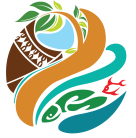 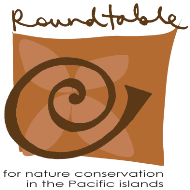 3rd PIRT Protected Areas Working Group Workshop July 2, 2015Meeting July 3, 2015VENUE: Veitiri Conference Room, 5 Ma’afu Street, SuvaAGENDAINTRODUCTIONWith a need to provide a forum to help better connect a wide range of people whose work relates to protected and conserved areas, nationally as well as regionally, the Pacific Islands Round Table Protected Areas Working Group (PIRT-PAWG) was reconvened on 4th March 2015. Acknowledging that work in the region is demanding on people’s time, the PAWG is realistic about its role and what its members can contribute to see improved outcomes for protected and conserved areas. It will keep its focus tight and prioritised with communication by ICT means, linking with related regional forum timing, minimal face to face meetings and encouraging sub-groups to progress specific issues independently. The fundamental objectives of the PAWG are simple:create a regional hub for networking, exchange of knowledge and experience and lessons learnedencourage and support collaboration and coordination in implementing the Pacific Islands Framework for Nature Conservation and Protected Areas collective advocacy and action on priority topicsMEETING OBJECTIVES:The PIRT-PAWG has met twice in 2015 in preparation for this meeting and to lay the base work for the following key meeting objectives:Encourage a wide range of people whose work relates to protected and conserved areas, nationally as well as regionally, to contribute their views on priority directions and how action will be takenDiscuss critical protected areas management and related issues in the Pacific Islands regionIdentify key priority issues for PAWG to focus on for the next five years that will help to achieve the relevant objectives of the Framework and develop a five year work plan for PAWGFinalise a PAWG TOR (structure, roles and responsibilities) and a key actions list for presentation to the Pacific Islands Roundtable for Nature Conservation (PIRT) meeting on July 9th and 10th 2015 in Suva, FijiHold a PAWG social functionOpportunity for side meetings and presentations  Outcomes Familiarity with the variety of work being done by members and how it connects with the Pacific Islands Framework for Nature Conservation and Protected Areas Improved understanding of the critical regional and national issues influencing progress on meeting protected area targets Consensus on how the PAWG, collectively or through individual organisations , will commit to action on key issuesFor presentation to PIRT Agreement on key elements for a Working Group update report to the PIRT Meeting including a targeted action list to 2020 with nominated organisational leadsA list of critical and emerging issues - Protected Areas challengesAgreement on items for discussion at the PIRT agenda session where Working Groups engage and involve those attending the PIRT meeting especially those who are not members of PAWGPROGRAMME:THURSDAY 2nd JULY – Day 1 WorkshopTHURSDAY 2nd JULY – Day 1 WorkshopTHURSDAY 2nd JULY – Day 1 WorkshopTimeItemPerson responsible8.30am Coffee and RegistrationIUCN Staff9:00amOpening and welcome remarksFacilitator (Seema Deo) PIRT Chair (Taholo Kami) 9:15am Meeting overview - objectives, session timing flexibility and  housekeepingRole of PAWG in implementing the Pacific Islands Framework for Nature Conservation and Protected AreasFacilitatorPAWG Chair (Amanda Wheatley – SPREP)9.30 Introductions9:45amGuest presentation: Community based biodiversity conservation in the Torricelli Ranges of PNGJean Thomas, Tenkile Conservation Alliance 10:15am Session 1:   Regional overview Objective:    Provide rapid presentations on regional assessments 	SOCO Regional update on POWPA/NBSAP and other PA processes FacilitatorMark O’BrienStuart Chape - SPREP 10:45amMorning teaMorning tea11:15amSession 1 continuedFacilitated discussion on Issues, Challenges and Opportunities. The purpose is to identify common issues and priorities for PAWG to carry forward at regional level.Facilitator Tony O’Keeffe12.00noonSession 2:     National activity on protected areasObjective:     Presentations on country PA achievements, challenges, lessons and opportunities.Discussions on PAWG role to support national PA work.Facilitator Fiji (national level PAWG)1:00pmLUNCHLUNCH2:00pmSession 3:  Presentation on common PA Topics for discussion and actionData and Information Management – Anama SolofaCapacity Development – Tony O’KeeffeLarge MPA initiatives update – Milika SobeyPA categories and typology – Sangeeta MangubhaiRecognition of Other Effective Conservation Measures (OECM’s) – Stacy JupiterFacilitator 3:30pmBreakBreak4:00pmDevelopment of action points and member roles for a five year plan for PAWGFacilitator 4:30pmEND OF DAY 1 & Kavaside talanoaOptional - dinner outing for those that wish to self-organise …Optional - dinner outing for those that wish to self-organise …Optional - dinner outing for those that wish to self-organise …FRIDAY 3rd JULY– Day 2: PAWG Meeting No 3FRIDAY 3rd JULY– Day 2: PAWG Meeting No 3FRIDAY 3rd JULY– Day 2: PAWG Meeting No 3TimeItemPerson responsible9:00amOpening and RECAP of Day 1 discussion points, agreements and actions Facilitator9:30amSession 4:  PAWG Meeting No 3Confirmation of Minutes of 2nd Meeting, matters arising and follow ups requiredFacilitator10:30Morning Tea Morning Tea 11:00amPAWG TORSelection of PAWG Chair and role duration Secretariat TeamMeeting SchedulesPAWG internal communication and information sharingMedia and Communication ProtocolsCosts Other MattersFacilitatorPAWG Chair12:30pmLUNCH LUNCH 1:15pmSummary of Meeting Outcomes, Action Points and Next StepsSelected PAWG members2:45pmFormal close of meeting FacilitatorPAWG Chair3:00pm  onwards  Development of PAWG presentation to PIRT – Core groupOpportunity for specific topic follow up and side meetings FacilitatorPAWG Chair